Audit Data Collection Tool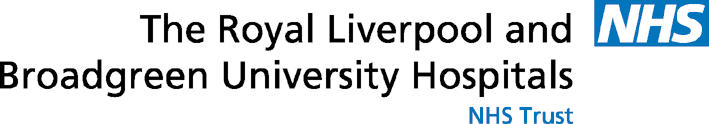 ADMINISTRATION OF IV FLUID THERAPY ON WARDAlgorithm 1: Assessment of Fluid requirementAlgorithm 2: Type and volume of IV fluid required in 24hrsAlgorithm 3: Add replacement fluids for losses (extra-renal losses)Algorithm 4: Monitoring IV fluid therapyPatients demographics (circle appropriate answers)Patients demographics (circle appropriate answers)Patients demographics (circle appropriate answers)Patients demographics (circle appropriate answers)Patients demographics (circle appropriate answers)Patients demographics (circle appropriate answers)Patients demographics (circle appropriate answers)Patients demographics (circle appropriate answers)Patients demographics (circle appropriate answers)Patients demographics (circle appropriate answers)Patients demographics (circle appropriate answers)Patients demographics (circle appropriate answers)Patients demographics (circle appropriate answers)Patients demographics (circle appropriate answers)Patients demographics (circle appropriate answers)WardGenderMaleMaleMaleMaleMaleMaleFemaleFemaleFemaleFemaleFemaleFemaleFemaleFemaleDate of IV fluid prescribedWeekdayWeekdayWeekdayWeekdayWeekdayWeekdayWeekendWeekendWeekendWeekendWeekendWeekendWeekendWeekendDocumentation on PENS (To prescribe IV fluids)YesYesYesYesYesYesNoNoNoNoNoNoNoNoIf Yes; where it is documentedPatient notesPatient notesPatient notesPatient notesPatient notesPatient notesIV FLUID PLAN STICKERIV FLUID PLAN STICKERIV FLUID PLAN STICKERIV FLUID PLAN STICKERIV FLUID PLAN STICKERIV FLUID PLAN STICKERIV FLUID PLAN STICKERIV FLUID PLAN STICKERIV fluid planIV fluid planIV fluid planIV fluid planIV fluid planIV fluid planIV fluid planIV fluid planIV fluid planIV fluid planIV fluid planIV fluid planIV fluid planIV fluid planIV fluid planDocumentation of fluid status HypovolaemiaHypovolaemiaEuvolaemiaEuvolaemiaEuvolaemiaEuvolaemiaEuvolaemiaHypervolaemiaHypervolaemiaHypervolaemiaHypervolaemiaNot documentedNot documentedNot documentedHas weight been recorded on PENS in last 7 daysYes                (weight)Yes                (weight)Yes                (weight)Yes                (weight)Yes                (weight)Yes                (weight)Yes                (weight)Yes                (weight)Yes                (weight)Yes                (weight)NoNoNoNoHas fluid balance been recorded in the last 24 hoursYesYesYesYesNoNoNoNoNoNoPartialPartialPartialPartialUE result available in last 24 hoursYes(K and Cl)Yes(K and Cl)Yes(K and Cl)Yes(K and Cl)NoNoNoNoNoNoDocumentation of type of fluid to be prescribedYesYesYesYesNoNoNoNoNoNoIndication for fluid prescribedMaintenanceMaintenanceMaintenanceMaintenanceReplacementReplacementReplacementReplacementReplacementReplacementResuscitationResuscitationResuscitationResuscitationIV fluids prescribedIV fluids prescribedIV fluids prescribedIV fluids prescribedIV fluids prescribedIV fluids prescribedIV fluids prescribedIV fluids prescribedIV fluids prescribedIV fluids prescribedIV fluids prescribedIV fluids prescribedIV fluids prescribedIV fluids prescribedIV fluids prescribedIV fluid composition4%Dex / 0.18% salineHartmannHartmannHartmannHartmannNormal salineNormal salineNormal saline5% Dextrose5% Dextrose5% Dextrose5% DextroseOther IV fluids including medsOther IV fluids including medsVolume and duration IV potassium prescribed?YesYesYesYesYesYesNoNoNoNoNoNoNoNoDid patient receive the appropriate type of IV fluidDid patient receive the appropriate type of IV fluidDid patient receive the appropriate type of IV fluidDid patient receive the appropriate type of IV fluidDid patient receive the appropriate type of IV fluidDid patient receive the appropriate type of IV fluidDid patient receive the appropriate type of IV fluidDid patient receive the appropriate type of IV fluidDid patient receive the appropriate type of IV fluidDid patient receive the appropriate type of IV fluidDid patient receive the appropriate type of IV fluidDid patient receive the appropriate type of IV fluidDid patient receive the appropriate type of IV fluidDid patient receive the appropriate type of IV fluidDid patient receive the appropriate type of IV fluidMaintenanceYesYesYesNoNoNoNoNoNoNANANANAReplacementYesYesYesNoNoNoNoNoNoNANANANAResuscitationYesYesYesNoNoNoNoNoNoNANANANAComments:Comments:Comments:Comments:Comments:Comments:Comments:Comments:Comments:Comments:Comments:Comments:Comments:Comments:Comments:Wt (kg)FluidsSerum KKCL / 1l fluidKCL / 1l fluid301l>5.0NoneNone451.5l3.5-5.03.5-5.020602l3.0-3.43.0-3.440702.5l<3.0<3.040+753l